ข้อมูลการออกแบบเบื้องต้นของ1. ข้อมูลเบื้องต้น1.1 ข้อมูลทั่วไปการออกแบบดาตาเซนเตอร์ของ หน่วยงาน/บริษัท     ที่(จะ)ก่อสร้าง ณ     บนพื้นที่รวม   ตรม.  ออกแบบโดย   โดยการออกแบบรองรับ ดาตาเซนเตอร์ประเภท     ตามมาตรฐาน วสท. 022012 วัตถุประสงค์ในการใช้งาน                            1.2 ที่มาและประวัติโดยย่อ2. ข้อมูลสถานที่ตั้งดาตาเซนเตอร์ 2.1 สถานที่ตั้ง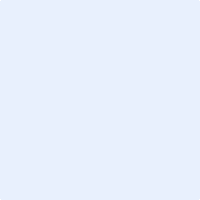 รูปที่ 2-1 แผนที่ของดาตาเซนเตอร์2.2 รูปถ่ายสถานที่ตั้งรูป 2-2 ภาพถ่ายสถานที่ตั้ง2.3 การประเมินสถานที่ตั้ง	ในการก่อสร้างอาคารดาตาเซนเตอร์ ของบริษัท/หน่วยงาน ได้ตรวจสอบความสอดคล้องตามกฎหมายและมาตรฐานที่เกี่ยวข้องกับการสร้างดาตาเซนเตอร์ และได้ขออนุญาตดำเนินการก่อสร้างแล้ว ดังนี้ตารางที่ 2-1 รายการประเมินสถานที่ตั้งของดาตาเซนเตอร์3. การออกแบบผังและโครงสร้างทางสถาปัตย์และโยธา3.1 ขนาดพื้นที่ดาตาเซนเตอร์3.2 พื้นที่ห้องคอมพิวเตอร์	3.2.1 พื้นห้องคอมพิวเตอร์	3.2.2 ความสูงของห้องคอมพิวเตอร์	3.2.3 พื้นยก (ถ้ามี)	 มีผังโครงสร้างทางสถาปัตย์และโยธา	หมายเลขเอกสารอ้างอิง	  จำนวน	  แผ่น4. การออกแบบระบบไฟฟ้าและทางกล4.1 แหล่งจ่ายกำลังไฟฟ้า4.2 ระบบไฟฟ้าสำรอง4.3 การประสานและการต่อลงดิน	 มีผังรูปแบบการประสานและการต่อลงดินแนบมาด้วย	หมายเลขเอกสารอ้างอิง	  จำนวน	  แผ่น4.4 วงจรจ่ายไฟฟ้าตารางที่ 4-1 ความต้องการใช้ไฟฟ้าสำหรับบริภัณฑ์ IT ที่คำนวณออกแบบไว้ มีผังวงจรไฟฟ้าของดาตาเซนเตอร์แนบมาด้วย หมายเลขเอกสารอ้างอิง	  จำนวน	  แผ่น4.5 ระบบทางกล5. การออกแบบการควบคุมสภาพแวดล้อม5.1 ระบบปรับสภาพอากาศ	การควบคุมสภาพแวดล้อมของพื้นที่ห้องคอมพิวเตอร์ ดังนี้6. การออกแบบระบบโทรคมนาคม6.1 ระบบเคเบิลและการเดินเคเบิล6.2 การออกแบบที่พร้อมใช้่งานสำหรับโครงสร้างพื้นฐานการเดินสายโทรคมนาคม มีรูปการจัดระบบสายสัญญาณสำหรับดาตาเซนเตอร์แนบมาด้วย หมายเลขเอกสารอ้างอิง	  จำนวน	  แผ่น7. การออกแบบระบบความมั่นคงสารสนเทศ7.1 ความมั่นคงปลอดภัยทางกายภาพ (Physical security)7.1.1 การป้องกันการเข้าถึงโดยไม่ได้รับอนุญาต (Protection of unauthorized access)7.1.2 การป้องกันต่อเหตุการณ์ทางธรรมชาติ (Protection of environmental events)7.2 ความมั่นคงปลอดภัยทางไซเบอร์ (Cyber security)7.2.1 การป้องกันการเข้าถึงโดยไม่ได้รับอนุญาต (Protection of unauthorized access)8. การออกแบบระบบการบริหารจัดการดาตาเซนเตอร์ 8.1 การจัดการการดำเนินงานของดาตาเซนเตอร์8.2 การวางแผนการบำรุงรักษา8.3 การจัดการพลังงานชื่อสถานที่ที่อยู่พิกัด GPSรายการมีไม่มีหลักฐานแสดงผลการประเมิน1. กฎหมายที่เกี่ยวข้อง
มีการออกแบบและการขออนุญาตกฎหมาย ข้อบังคับที่เกี่ยวข้อง1.1 พระราชบัญญัติการผังเมือง และกฎกระทรวงที่เกี่ยวข้อง1.2 พระราชบัญญัติควบคุมอาคาร1.3 กฎกระทรวงที่เกี่ยวข้องกับการออกแบบ     1.3.1 กฎกระทรวง ลักษณะอาคาร ส่วนต่างๆ ของอาคาร ที่ว่างภายนอก แนวอาคารและระยะต่างๆ ของอาคาร     1.3.2 กฎกระทรวง การกำหนดการรับน้ำหนัก ความต้านทาน 
ความคงทนของอาคารหรือพื้นดินที่รองรับอาคารในการต้านทานแรงสั่นสะเทือนของแผ่นดินไหว     1.3.3 อื่นๆ ระบุ 2. รายงานการสำรวจสถานที่ตั้ง ที่ครอบคลุมถึง :- พื้นที่ต้องไม่มีผลกระทบทางภูมิศาสตร์และภัยทางธรรมชาติ- ระบบสาธารณูปโภค- พื้นที่สามารถรองรับระบบสนับสนุนต่างๆ อาทิ แหล่งพลังงานสำหรับเจนเนอร์เรเตอร์ ระบบปรับสภาพอากาศ (HVAC System) - เส้นทางการเข้าถึงสามารถรองรับการขนส่งที่จำเป็น    ขนาดพื้นที่รวม	ตรม.    ขนาดพื้นที่ห้องคอมพิวเตอร์ (White space)	ตรม.    ขนาดพื้นที่สิ่งอำนวยความสะดวก
    (Facility space)	ตรม.    การรับน้ำหนักของพื้นห้องคอมพิวเตอร์	กิโลกรัม/ตารางเมตร    การรับน้ำหนักที่แขวนจากใต้พื้น	กิโลกรัม/ตารางเมตร    ความสูงจากพื้นห้องถึงเพดาน	เมตร    ขนาดกำลังไฟฟ้า (Capacity)	กิโลวัตต์ (kW)	กิโลโวลต์แอมแปร์ (kVA)    เครื่องกำเนิดไฟฟ้าสำรอง    เส้นทางระบบไฟฟ้า (Path)    ระบบสำรองไฟฟ้าต่อเนื่อง (UPS)    เวลาขั้นต่ำสำหรับแบตเตอรี่สำรอง	นาทีส่วนย่อยของระบบกระจายไฟฟ้าความต้องการใช้ไฟฟ้า (N = เกณฑ์ความต้องการใช้ไฟฟ้าสำหรับบริภัณฑ์ IT ที่คำนวณออกแบบไว้)ยูพีเอสแผงกระจายไฟฟ้า (PDU)แผงวงจรย่อย (RPP)แถวเต้ารับ (POU)    ระบบแจ้งเหตุไฟไหม้    ระบบดับเพลิงอัตโนมัติ    ระบบแจ้งเตือนน้ำรั่ว    Room Return Air Temperature  ±      Room Return Air Humidity ±     Outdoor Ambient Temperature (Max.)    Outdoor Condenser Temperature (Max.)      ประเภทสายสัญญาณ     มีผลการรับรองมาตรฐาน  ISO/IEC27001 (ถ้ามี)     มีผลการรับรองมาตรฐาน  ISO/IEC27001 (ถ้ามี)เลขใบรับรอง ชื่อหน่วยรับรอง ขอบข่ายที่ได้ วันที่ออกใบรับรอง วันที่ใบรับรองสิ้นอายุ 